0S LAB4TH SEM ITOPERATING SYSTEMAn operating system is a software program designed to act as an interface between a user’s and a computer. It controls the computer hardware manages system resources and supervisors the interaction between the system and its users. The operating system also forms a base on which application software are developed and executed.HISTORY OF UNIX:UNIX was the first operating system that was made portable. This portability was consequence of using c, a system programming language developed at Bell Laboratories.As UNIX developed, it became widely used within Bell Laboratories. AT & T could not market Unix due to certain government policies, and hence distributed if to academic and research institutes of a nominal fee.University of California, Berkeley (USB) made a huge contribution to the growth of UNIX. A part from AT & T, most of the major features of UNIX. System is their contribution. They developed their own version of UNIX by the name BSD (Berkeley software distribution) UNIX. Their own version was called   4.3 BSD, it introduced features like Vi editionC shell More versatile mail features Symbolic links A networking protocol software TCP/IP along with their standard product, which made internet possible.MAJOR FEATURES OF UNIX:The major features of UNIX can thus be listed as follows:Multiuser, time sharing OSMultitasking OSPortabilityModularityFile structure and securityDevice independenceCommunicationUNIX ARCHITECTURE:Unix has a layered architecture with two major separable parts the Kernel and the system program. Everything below the system call interface, and above the physical hardware is the kernel. figure depicts the most basic UNIX architecture.Thus, the components of the UNIX as are:KernelShellCommand and utilitiesApplicationKERNEL:It is the heart of the operating system. All the components request the kernel for the required services. when the system is boosted, the kernel is read into memory.it resides in the memory as long as the system is running. The function and service of the kernel are:File management and securityI/O services Process scheduling and managementSystem accountingMemory managementInterrupt and error handling Date and time servicesSHELL:It is the command interpreter, the interface between a user and the system.The kernel activities an interface programs called shell for each user logged into the system.Shell essentially provide a way to separate users or tasks from each other’s while the kernel maintains a unified overall control.Shell provides a prompt like $ or % depending on the variant of the shell being used.APPLICATION:In addition to command & utilities, a number of UNIX based application programs are also available.Word processor, spread sheet, data managers, cap/cam programs are some examples of this application.For the kernel, application are just programs like commands & utilities.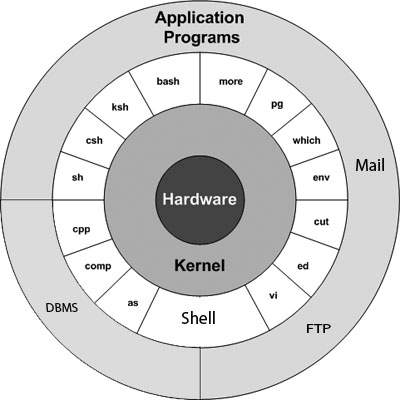 UNIX COMMAND:SHELL COMMANDS SYNTAX:UNIX commands are grouped into 2-categoriesInternalExternalInternal Commands:There is a set of commands which are part of the shell doesn’t need to search the given path in the path variable to find the corresponding files. These are internal commands also called as shell. The example of 2 such commands are also: echo & pwd.External Commands:All other commands are available as independently compiled “C” program usually in ‘/ ‘/us directory the shell searches the path for these command files. They form the set of external commands.UNIX Commands:1 .Date Command : This command is used to display the current data and time. Syntax : $date $date +%ch Options : - a = Abbrevated weekday. A = Full weekday. b = Abbrevated month. B = Full month. c = Current day and time. C = Display the century as a decimal number. d = Day of the month. D = Day in „mm/dd/yy‟ format h = Abbrevated month day. H = Display the hour. L = Day of the year. m = Month of the year. M = Minute. P = Display AM or PM S = Seconds T = HH:MM:SS format u = Week of the year. y = Display the year in 2 digit. Y = Display the full year. Z = Time zone . To change the format : Syntax : $date „+%H-%M-%S‟ 2. Calender Command : This command is used to display the calendar of the year or the particular month of calendar year. Syntax : a.$cal <year> b.$cal <month> <year> Here the first syntax gives the entire calendar for given year & the second Syntax gives the calendar of reserved month of that year.3. Echo Command : This command is used to print the arguments on the screen . Syntax : $echo <text> Multi line echo command : To have the output in the same line , the following commands can be used. Syntax : $echo <text\>text To have the output in different line, the following command can be used. Syntax : $echo “text >line2 >line3” 4. Banner Command : It is used to display the arguments in „#‟ symbol . Syntax : $banner <arguments5.’who’ Command : It is used to display who are the users connected to our computer currently. Syntax : $who – option‟s Options : - H–Display the output with headers. b–Display the last booting date or time or when the system was lastely rebooted. 6.’who am i’ Command : Display the details of the current working directory. Syntax : $who am i 7.’tty’ Command : It will display the terminal name. Syntax : $tty8.’Binary’ Calculator Command : It will change the „$‟ mode and in the new mode, arithematic operations such as +,-,*,/,%,n,sqrt(),length(),=, etc can be performed . This command is used to go to the binary calculus mode. Syntax : $bc operations ^d $ 1 base –inputbase 0 base – outputbase are used for base conversions. Base : Decimal = 1 Binary = 2 Octal = 8 Hexa = 16 9.’CLEAR’ Command : It is used to clear the screen. Syntax : $clear 10.LIST Command :It is used to list all the contents in the current working directory. Syntax : $ ls – options <arguments> If the command does not contain any argument means it is working in the Current directory. Options : a– used to list all the files including the hidden files. c– list all the files columnwise. d- list all the directories. m- list the files separated by commas. p- list files include „/‟ to all the directories. r- list the files in reverse alphabetical order. f- list the files based on the list modification date. x-list in column wise sorted order. DIRECTORY RELATED COMMANDS :1.Present Working Directory Command : To print the complete path of the current working directory. Syntax : $pwd 2.MKDIR Command : To create or make a new directory in a current directory . Syntax : $mkdir <directory name> 3.CD Command : To change or move the directory to the mentioned directory . Syntax : $cd <directory name. 4.RMDIR Command : To remove a directory in the current directory & not the current directory itself. Syntax : $rmdir <directory name>FILE RELATED COMMANDS :1. CREATE A FILE : To create a new file in the current directory we use CAT command. Syntax: $cat > <filenameThe > symbol is redirector we use cat command. 2.DISPLAY A FILE : To display the content of file mentioned we use CAT command without „>‟ operator. Syntax : $cat <filename. Options –s = to neglect the warning /error message. 3.COPYING CONTENTS : To copy the content of one file to another. If file does not exist, a new file is created and if the file exists with some data then it is overwritten. Syntax : $ cat <filename source> >> <destination filename> $ cat <source filename> >> <destination filename> it is avoid overwriting. Options : - -n content of file with numbers included with blank lines. Syntax : $cat –n <filename> 4.SORTING A FILE : To sort the contents in alphabetical order in reverse order. Syntax : $sort <filename > Option : $ sort –r <filename> 5.COPYING CONTENTS FROM ONE FILE TO ANOTHER : To copy the contents from source to destination file . so that both contents are same. Syntax : $cp <source filename> <destination filename> $cp <source filename path > <destination filename path> 6.MOVE Command : To completely move the contents from source file to destination file and to remove the source file. Syntax : $ mv <source filename> <destination filename> 7.REMOVE Command : To permanently remove the file we use this command . Syntax : $rm <filename>DIFFERENT TYPES OF FILE IN UNIX:In UNIX, all information is treated as file so besides a user program files. There are also special file such as file that contain information about directory contents of file that store information about various I/O devices connected to the system. 
There are 3 categories of a file:
ORDINARY FILE:All file created by users’ ways under these categories. It includes all data files, programming file object executable file. The user can make changes to such file.

DIRECTORY FILE:For each directory there is a file by the same names which contains information about files under that directory. For example, for the directory  / users / games. There will be a directory file called game in the directory / user which contains certain information on all the files and directory under the directory games. A directory files are automatically created by UNIX when directory is created.A directory file cannot be modified by user what is instead modified automatically by the system when a new file / a sub directory are added to the directory.

SPECIAL FILE:Most of the system files of UNIX are special files. Special files are typically associated with IO devices such files are found in the standard UNIX directories such as DEV / END etc special files can’t be allowed.

TYPES OF USER IN UNIX:SYSTEM ADMINISTRATOR:The sys0tem administrator (SA) is primarily responsible for the smooth operation of the system.  it's the job of SA to switch job on the system console. The SA also creates users and group of users for the system and takes backup of the data to present loss of data due to system breakdown.

FILE OWNER:The user who creates the file is said to the owner of that file. The owner of a file can perform any operation of data file copy, edit, delete.

GROUP OWNER: In UNIX it's applicable to define the users who will belong to a group. A group of users are also given a name, just as a user is given a name and can be a group owner of a file.OTHER USERSAll users of the system who are not member of that group.RULES FOR FILE NAMING:In UNIX, file namesIt can be up to 14 characters long.
It can contain digit,  dot,  hyphen or underscore anywhere.
It can contain both upper and lowercase alphabet this above two's are different to each other that is case sensitive.
EXAMPLE: “bio.txt” and “bio text” are different to each other blank or tab are not allowed in between file name.
COMMAND:
cat: It is used to create a file 
SYNTAX: cat > filename EXAMPLE: cat > BIODATA 	         NAME - GOURAV	         BRANCH - IT 	         SEM - 4TH  	         ROLL NO. - 09 Save this file Press control + D
VI  EDITOR:An editor is the works space.Where all write and edit text program or script.txt,program or script UNIX provide a powerful editor VI.It is a full screen editor and it was developed by wailingvillying it display a contain of file on the screen and allows the user to insert,delete or change some part of the state.At the command type VI called the file name.Syntax: -VI<file name>Example: -$VI std.txt An empty VI screen will be present and each empty line is mark symbol() is shows 25lines are available for textediting and the last time i.e. 25 is reverse from some commands that can enter to act on the text.VI MODE:The VI editor is having 3modes of execution the entire work of entering and editing the text can be done through a combination of command available of 3modes are: -Command ModeI/P ModeEx ModeCOMMAND MODE:This is the mode i.e. used when we initially placed in a blank file.Here use can pass command to act on the text using most of the key or the key board a lot of key function is equivalent command in ex mode.In this mode the text can’t be replaced on entered.To enter text, you have to other more called I/O mode by processing the following tress.I,I,a,A,o,O,r,R,s,SINPUT MODEIn this mode only key i.e. processed in entered as that will have this mode by using ESC key.EX MODE:It uses explicit commands entered in the least of the screen-obtain as seen as we press (:)we can exit.Ex mode and return to the command and by processing entered key.BASIC VI COMMAND:Input output mode command:EX MODE COMMANDS: Ex mode save and quit command.COMMAND MODE COMMAND: Cursor movement on navigation command.FILE HANDLING USING EX MODE:DELETION:UNIX SHELL PROGRAMMING Shell programming is a group of commands grouped together under single filename. After logging onto the system a prompt for input appears which is generated by a Command String Interpreter program called the shell. The shell interprets the input, takes appropriate action, and finally prompts for more input. The shell can be used either interactively - enter commands at the command prompt, or as an interpreter to execute a shell script. Shell scripts are dynamically interpreted, NOT compiled. Common Shells. C-Shell - csh : The default on teaching systems Good for interactive systems Inferior programmable features Bourne Shell - bsh or sh - also restricted shell - bsh : Sophisticated pattern matching and file name substitution Korn Shell : Backwards compatible with Bourne Shell Regular expression substitution emacs editing mode Thomas C-Shell - tcsh : Based on C-Shell Additional ability to use emacs to edit the command line Word completion & spelling correction Identifying your shell. SHELL SCRIPT:It we have a sequence of UNIX command that is used frequently, so we have to store them in a file. It is than possible to have the shell read the file and execute the command , such a file called script file. Shell Script allows I/O and manipulate variable and also can have powerful flow of control and iteration construct that make  program possible. A file can be executed by the “sh” command.Syntax: sh<file name>Example: sh<biodata>UNIX SHELL PROGRAMMING COMMANDSECHO COMMAND:It is used to display message on the screen.Syntax: echo messageExample: echo this is my first program.VARIABLE:In UNIX variable do not have explicitly declare they can be create as any point of types by a simple assignment of values.Local variables Local variables are in scope for the current shell. When a script ends, they are no longer available; i.e., they go out of scope. Local variables are set and assigned values. EXAMPLE variable_name=value name="John Doe" x=5 Global variables Global variables are called environment variables. They are set for the currently running shell and any process spawned from that shell. They go out of scope when the script ends. EXAMPLE VARIABLE_NAME=value export VARIABLE_NAME PATH=/bin:/usr/bin:. export PATHExtracting values from variables To extract the value from variables, a dollar sign is used. EXAMPLE echo $variable_name echo $name echo $PATH Rules : - 1. A variable name is any combination of alphabets, digits and an underscore („-„); 2 .No commas or blanks are allowed within a variable name. 3. The first character of a variable name must either be an alphabet or an underscore. 4. Variables names should be of any reasonable length. 5. Variables name are case sensitive . That is , Name, NAME, name, NAme, are all different variables.REFERENCING TO A VARIABLE:To $ symbol is used to refer to the contents of a variable.Example: Echo $age                Echo your age is “$ageREADING A VALUE IN TO A VARIABLE:In UNIX the shell also allows a user to enter a value into variable during execution of a shell script. This is done by using read.Example: read nameEXPR COMMAND:It stands for expression. The shell do not support numeric variable. All the variable are printed as char string. In order to implement mathematically manipulation of variable expr command is necessary.Exp1-$ expr 4+5Output-9Exp2-$ expr 4-2Output-2Exp3-$ expr 10/5Output-2Exp4-$ expr 7/*2Output-14Exp5-$ expr $a + $bOutputNote: There must be space an either side of operator variable can be used in expr command are:-Example:$a=5              $b=4              $ expr $a $bExample:the sum is expr $a + $b               The operator support by expression more +,-,*,/.Notes:If the expression is c=10+20                            It is to be typed as put space before & after of ‘+’ symbol.                            Do not put space before & after of equal to ‘=’ symbol.When we use numerical values for a comparison that time –eq to be used.               But in character or string we use (=) symbol for comparisonHowever when ‘*’is used it. Should be produced by \ otherwise as shell interrupt.It is a wild and character.CONDITIONAL STATEMENTS :The if construct is followed by a command. If an expression is to be tested, it is enclosed in square brackets. The then keyword is placed after the closing parenthesis. An if must end with a fi. Syntax of if : This is used to check a condition and if it satisfies the condition if then does the next action , if not it goes to the else part.Syntax of if…else : If cp $ source $ target Then Echo File copied successfully Else Echo Failed to copy the file. Syntax of nested if : here sequence of condition are checked and the corresponding performed accordingly. if condition then command if condition then command else command fi fi WHILE LOOPThe while loop enables you to execute a set of commands repeatedly until some condition occurs. It is usually used when you need to manipulate the value of a variable repeatedly.Syntaxwhile commanddo   Statement(s) to be executed if command is truedoneHere the Shell command is evaluated. If the resulting value is true, given statement(s) are executed. If command is false then no statement will be executed and the program will jump to the next line after the done statement.ExampleHere is a simple example that uses the while loop to display the numbers zero to nine −a=0while [ $a -lt 10 ]do   echo $a   a=`expr $a + 1`doneUpon execution, you will receive the following result −0123456789Each time this loop executes, the variable a is checked to see whether it has a value that is less than 10. If the value of a is less than 10, this test condition has an exit status of 0. In this case, the current value of a is displayed and later a is incremented by 1.FOR LOOPThe for loop operates on lists of items. It repeats a set of commands for every item in a list.Syntaxfor var in word1 word2 ... wordNdo   Statement(s) to be executed for every word.doneHere var is the name of a variable and word1 to wordN are sequences of characters separated by spaces (words). Each time the for loop executes, the value of the variable var is set to the next word in the list of words, word1 to wordN.ExampleHere is a simple example that uses the for loop to span through the given list of numbers −#!/bin/shfor var in 0 1 2 3 4 5 6 7 8 9do   echo $vardoneUpon execution, you will receive the following result −0123456789OVERVIEW OF UNIX COMMAND LINE ARGUMENTS:The Unix shell is used to run commands, and it allows users to pass run time arguments to these commands.While running a command, the user can pass a variable number of parameters in the command line.Within the command script, the passed parameters are accessible using ‘positional parameters’.  These range from $0 to $9, where $0 refers to the name of the command itself, and $1 to $9 are the first through to the ninth parameter, depending on how many parameters were actually passed.Example:$ sh hello how to do you doHere $0 would be assigned sh$1 would be assigned hello$2 would be assigned howAnd so on …We will now look at some additional commands to process these parameters. setThis command can be used to set the values of the positional parameters on the command line.Example:$ set how do you do$ echo $1 $2how doHere, “how” was assigned to $1 and “do” was assigned to $2 and so on.LAB WORK OF QNO-1WRITE A SHELL SCRIPT TO PRINT THE COMMAND LINE ARGUMENT IN REVERSE ORDER.Let's define our arguments:$ set -- one two threeNow, let's print them out in reverse order:$ for ((i=$#;i>=1;i--)); do echo "${!i}"; donethreetwooneHow it worksfor ((i=$#;i>=1;i--)) starts a loop in which i counts down from $# to 1. For each value of i, we print the corresponding positional parameter by ${!i}. The construct ${!i} uses indirection: instead of returning the value of i, ${!i} returns the value of the variable whose name is $i.As a scriptOrif [ $# -eq 0 ]then        echo "$0 num1, num2, numN"        exit 1fix=""echo -n "Numbers are : "for n in $@do  echo -n $n  echo -n " "  x="$n $x"doneecho ""echo -n "Reverse order: "echo $xLAB WORK OF QNO-2Write a  Shell script to check whether a given number is palindrome or not.clearecho Enter the numberread nnumber=$nreverse=0while [ $n -gt 0 ]doa=`expr $n % 10 `n=`expr $n / 10 `reverse=`expr $reverse \* 10 + $a`doneecho $reverseif [ $number -eq $reverse ]thenecho &quot;Number is palindrome&quot;elseecho &quot;Number is not palindrome&quot;fiWrite a  Shell script to  Reverse a Number .echo &quot;Enter a Number:&quot;read arev=0sd=0or=$awhile [ $a -gt 0 ]do        sd=`expr $a % 10`        temp=`expr $rev \* 10`        rev=`expr $temp + $sd`        a=`expr $a / 10`doneecho &quot;Reverse of $or is $rev&quot;Introduction to Array in UnixArray is a Data structure that contains a group of elements that are typical of the same data type such as string, integer, float, etc. Array data structure is also available in Unix.Array in Unix: It is the collection of elements that may or may not be of the same datatype.Index: Array is zero-based, which means elements of the array are referenced by the index starting zero.Size: There is no maximum limit on the size of the array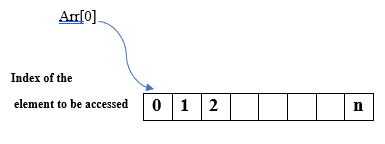  tax of Array in UnixThere are different ways of forming an array in shell scripting. Let us go through each one of them in details:1. Indirect Declaration: Here value is assigned for a particular index on the go. Example of which is mentioned below.Syntax:array_name[index] = value2. Explicit Declaration: First, the array is declared and then later the values are assigned to it. Declare is built-in keyword and -a is an option of reading built-in which allows reading and assigning values. Syntax:declare -a array_name3. Compound Assignment: Here, the array is declared with multiple values at a time.Syntax:array_name = (value1 value2 value3 . . . valueN)Orarray_name = ([0]=value1, [1]=value2,[2]=value3..)Here the index is optional if the index is not provided the value is assigned to the last index plus oneArr = (1 2 3 4 5)
for i in “${Arr[@]}”
do
echo $i
doneOutput: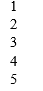 LAB WORK QNO-3Write a shell script to sort the given array elements in ascending order using bubble sort# using Bubble sort # Static input of Array arr = (10 8 20 100 12) echo "Array in original order"echo ${arr[*]} # Performing Bubble sort  for ((i = 0; i<5; i++)) do    for((j = i; j<5-i-1; j++))     do        if ((${arr[j]} > ${arr[$((j+1))]}))         then            # swap             temp = ${arr[$j]}             arr[$j] = ${arr[$((j+1))]}               arr[$((j+1))] = $temp         fi    donedoneecho "Array in sorted order :"echo ${arr[*]} Output :Array in sorted order :8 10 12 20 100LAB WORK QNO-4WRITE A SHELL SCRIPT TO PERFORM SEQUENTIAL SEARCH ON AGIVEN ARRAY ELEMENTclearecho enter number of elementsread nk=0echo enter array elementsfor((i=1;i<=n;i++))doread arr[$i]doneecho the arrayfor((i=1;i<=n;i++))doecho ${arr[$i]}doneecho enter the element you want to searchread afor((i=1;i<=n;i++))doif [ ${arr[$i]} -eq $a ]thenk=1breakfidoneif [ $k -eq 1 ]thenecho element found at position $ielseecho element not foundfiOUTPUT:1)[admin@localhost ~]$ sh lsearch.shenter number of elements4enter array elements67902345the array67902345enter the element you want to search23element found at position 31)[admin@localhost ~]$ sh lsearch.shenter number of elements4enter array elements23785644the array23785644enter the element you want to search98element not foundLAB WORK QNO-5WRITE A SHELL SCRIPT TO PERFORM BINARY  SEARCH ON AGIVEN ARRAY ELEMENTSWrite a shell script to do Binary SearchShell Script:clearecho -n "number of elements enter:"read necho enter elementsfor((i=1;i<=$n;i++))doecho -n "enter element $i :"read arr[$i]doneecho -n "enter the element you want to search:"read itemlb=1ub=$nwhile [ $lb -le $ub ]dox=`expr $ub + $lb`mid=`expr $x / 2`if [ $item -lt ${arr[$mid]} ]thenub=`expr $mid - 1`elif [ $item -gt ${arr[$mid]} ]thenlb=`expr $mid + 1`elif [ $item -eq ${arr[$mid]} ]thenecho $item found at position $mid breakfidoneif [ $lb -gt $ub ]then echo not foundfi OUTPUT: [admin@localhost ~]$ sh binarysearch.sh  number of elements enter:5  enter elements enter element 1 :23 enter element 2 :56 enter element 3 :78 enter element 4 :89 enter element 5 :90 enter the element you want to search:89 89 found at position 4CASE STAEMENTThe basic syntax of the case...esac statement is to give an expression to evaluate and to execute several different statements based on the value of the expression.The interpreter checks each case against the value of the expression until a match is found. If nothing matches, a default condition will be used.case word in   pattern1)      Statement(s) to be executed if pattern1 matches      ;;   pattern2)      Statement(s) to be executed if pattern2 matches      ;;   pattern3)      Statement(s) to be executed if pattern3 matches      ;;   *)     Default condition to be executed     ;;esacHere the string word is compared against every pattern until a match is found. The statement(s) following the matching pattern executes. If no matches are found, the case statement exits without performing any action.There is no maximum number of patterns, but the minimum is one.When statement(s) part executes, the command ;; indicates that the program flow should jump to the end of the entire case statement. This is similar to break in the C programming language.LAB WORK-8WRITE A SHELL SCRIPT TO ILLUSTRATE THE CASE STATEMENTFRUIT="kiwi"case "$FRUIT" in   "apple") echo "Apple pie is quite tasty."    ;;   "banana") echo "I like banana nut bread."    ;;   "kiwi") echo "New Zealand is famous for kiwi."    ;;esacOUT PUTNew Zealand is famous for kiwi.FILE PERMISSIONFile ownership is an important component of Unix that provides a secure method for storing files. Every file in Unix has the following attributes −Owner permissions − The owner's permissions determine what actions the owner of the file can perform on the file.Group permissions − The group's permissions determine what actions a user, who is a member of the group that a file belongs to, can perform on the file.Other (world) permissions − The permissions for others indicate what action all other users can perform on the file.The Permission IndicatorsWhile using ls -l command, it displays various information related to file permission as follows $ls -l /home/amrood-rwxr-xr--  1 amrood   users 1024  Nov 2 00:10  myfiledrwxr-xr--- 1 amrood   users 1024  Nov 2 00:10  mydirHere, the first column represents different access modes, i.e., the permission associated with a file or a directory.The permissions are broken into groups of threes, and each position in the group denotes a specific permission, in this order: read (r), write (w), execute (x) −The first three characters (2-4) represent the permissions for the file's owner. For example, -rwxr-xr-- represents that the owner has read (r), write (w) and execute (x) permission.The second group of three characters (5-7) consists of the permissions for the group to which the file belongs. For example, -rwxr-xr-- represents that the group has read (r) and execute (x) permission, but no write permission.The last group of three characters (8-10) represents the permissions for everyone else. For example, -rwxr-xr-- represents that there is read (r) only permission.File Access ModesThe permissions of a file are the first line of defense in the security of a Unix system. The basic building blocks of Unix permissions are the read, write, and execute permissions, which have been described below −Read--Grants the capability to read, i.e., view the contents of the file.Write--Grants the capability to modify, or remove the content of the file.Execute--User with execute permissions can run a file as a program.Directory Access ModesDirectory access modes are listed and organized in the same manner as any other file. There are a few differences that need to be mentioned −Read--Access to a directory means that the user can read the contents. The user can look at the filenames inside the directory.Write--Access means that the user can add or delete files from the directory.Execute--Executing a directory doesn't really make sense, so think of this as a traverse permission.A user must have execute access to the bin directory in order to execute the ls or the cd command.Changing PermissionsTo change the file or the directory permissions, you use the chmod (change mode) command. There are two ways to use chmod — the symbolic mode and the absolute mode.Using chmod in Symbolic ModeThe easiest way for a beginner to modify file or directory permissions is to use the symbolic mode. With symbolic permissions you can add, delete, or specify the permission set you want by using the operators in the following table.Here's an example using testfile. Running ls -1 on the testfile shows that the file's permissions are as follows −$ls -l testfile-rwxrwxr--  1 amrood   users 1024  Nov 2 00:10  testfileThen each example chmod command from the preceding table is run on the testfile, followed by ls –l, so you can see the permission changes −$chmod o+wx testfile$ls -l testfile-rwxrwxrwx  1 amrood   users 1024  Nov 2 00:10  testfile$chmod u-x testfile$ls -l testfile-rw-rwxrwx  1 amrood   users 1024  Nov 2 00:10  testfile$chmod g = rx testfile$ls -l testfile-rw-r-xrwx  1 amrood   users 1024  Nov 2 00:10  testfileHere's how you can combine these commands on a single line −$chmod o+wx,u-x,g = rx testfile$ls -l testfile-rw-r-xrwx  1 amrood   users 1024  Nov 2 00:10  testfileUsing chmod with Absolute PermissionsThe second way to modify permissions with the chmod command is to use a number to specify each set of permissions for the file.Each permission is assigned a value, as the following table shows, and the total of each set of permissions provides a number for that set.Here's an example using the testfile. Running ls -1 on the testfile shows that the file's permissions are as follows −$ls -l testfile-rwxrwxr--  1 amrood   users 1024  Nov 2 00:10  testfileThen each example chmod command from the preceding table is run on the testfile, followed by ls –l, so you can see the permission changes −$ chmod 755 testfile$ls -l testfile-rwxr-xr-x  1 amrood   users 1024  Nov 2 00:10  testfile$chmod 743 testfile$ls -l testfile-rwxr---wx  1 amrood   users 1024  Nov 2 00:10  testfile$chmod 043 testfile$ls -l testfile----r---wx  1 amrood   users 1024  Nov 2 00:10  testfileLAB WORK-6Write a shell script to accept any two file name and check their permissionecho -n "Enter file name : "read file# find out if file has write permission or not[ -w $file ] && W="Write = yes" || W="Write = No"# find out if file has excute permission or not[ -x $file ] && X="Execute = yes" || X="Execute = No"# find out if file has read permission or not[ -r $file ] && R="Read = yes" || R="Read = No"echo "$file permissions"echo "$W"echo "$R"echo "$X"echo -n "Enter file name : "read file1# find out if file has write permission or not[ -w $file1 ] && W="Write = yes" || W="Write = No"# find out if file has excute permission or not[ -x $file1 ] && X="Execute = yes" || X="Execute = No"# find out if file has read permission or not[ -r $file1 ] && R="Read = yes" || R="Read = No"echo "$file1 permissions"echo "$W"echo "$R"echo "$X"Lab work -12Write  a Shell script to read a file name and change the existing permission #!/bin/bashif [ "$1" = "" ]; then  echo "usage: $0 [filename]"  exit 1fiif ! test -f $1then  echo "Invalid file name"  exit 1fichmod u+x $1Labwork-1010. Write a Shell script to demonstrate Terminal locking.echo "Enter a password"
read pass1 
echo "Renter password"
read pass2
if [ $pass1 = $pass2 ]
then
    echo "Keyboard is locked"
    trap " " 20 30 15 9 2 1 3
    echo "Enter your password to unlock the screen"
    read upass
    while [ "$pass2" != "$upass" ]
    do
        echo "password is wrong !! "
        echo "Renter password"
        read upass
    done
else
    echo "Password doesn't match"
fiLabwork-11&1311. Write a Shell script to accept the valid login name, if the login name is valid then print its home directory else an appropriate message. Clear
if [ $# -eq 0 ]
then
echo "No command line argument passed"
exit
fi
while [ $1 ]
do
cat /etc/passwd | cut -d ":" -f1 | grep "^$1" > temp
ck=`cat temp`
if [ "$ck" != "$1" ]
then
echo "ERROR:$1 is an invalid login name"
else
echo "Home Directory for $1 is"
echo `cat /etc/passwd | grep "^$1" | cut -d ":" -f6`
fi
shift
done 13. Write a shell script to display the calendar for current month with current date replaced by * or ** depending on whether the date has one digit or two digits. set `date`
y=$3
if [ $y -le 9 ]
then
cal |sed "s/$3/*/"
else
cal |sed "s/$3/**/"
fi COMMANDPURPOSEiInsert the text to the left the cursor (existing text is shifted to left).IInsert the text to the beginning of line(existing text is shifted to right).aAppend the text to the right cursor(existing text is shifted tp right).ATO append to end of the line.oEnter the line for input below the current line.OEnter the line for input above the line.rReplace a single character.RReplace text from cursor to right existing the entire line.SReplace the entire lineSReplace single character on the cursor with any no. of character.COMMANDPURPOSEiwTo save the file and naming in entering and editing mode.ixTo save the files and quiet from the editor.:shEscape to UNIX shell.:wrTo save the file and quiet editing mode.:qTo quiet editing mode without saving the buffer.:q!Quiet without saving:wqQuit with saving.COMMANDPURPOSEkIt moves the cursor up before one line.jIt moves the cursor to down.hIt moves the cursor left one space.BIt moves the cursor backward one space.lIt moves the cursor right one space.It moves the cursor backward to the beginning of the next sentence.It moves the cursor backward the beginningwIt moves the forward to the beginning of a word.0 or 1It moves the beginning of the line.$It moves the end of the line.1FScroll of the full page forward.1bScrollof the full page backward.COMMANDPURPOSE:r file no 1It reads files 1 below current line.:r !head-5dataIt read first line of data one below current line.:w>>5It append the buffer contain of file in file1.:efile1Editing of current file in top editing file 1 start.:e#It returns to editing most recently editing file.:nIt editing next file(if VI is invoked with more than one file name).:rewIt rewinds the file list to start from first.COMMANDPURPOSE(ESC)*(sm)Delete one character on which cursor is present.(ESC)*(cap)Delete a character to the left cursor.ddDelete the current line.d/targetDelete text from the cursor to target.dwDelete a wordDs$DIt delete from current cursor position to end of the line.Sr.No.Chmod operator & Description1+Adds the designated permission(s) to a file or directory.2-Removes the designated permission(s) from a file or directory.3=Sets the designated permission(s).NumberOctal Permission RepresentationRef0No permission---1Execute permission--x2Write permission-w-3Execute and write permission: 1 (execute) + 2 (write) = 3-wx4Read permissionr--5Read and execute permission: 4 (read) + 1 (execute) = 5r-x6Read and write permission: 4 (read) + 2 (write) = 6rw-7All permissions: 4 (read) + 2 (write) + 1 (execute) = 7rwx